Аннотация к рабочей программе по химии 10-11  класс  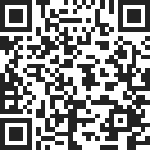 Рабочая программа по химии составлена в соответствии с  федеральным компонентом государственного стандарта среднего (полного) общего образования (базовый уровень), одобренным совместным решением коллегии Минобразования России и Президиума РАО от 23.12.2003 г. № 21/12 и утвержденным приказом Минобрнауки РФ от 05.03.2004 г. № 1089 и примерной программы среднего (полного) общего образования (базовый уровень) (письмо Департамента государственной политики в образовании Минобрнауки России от 07.07.2005г. № 03-1263).               За основу рабочей программы взята программа курса химии для 8-11 классов общеобразовательных учреждений (), рекомендованная Департаментом образовательных программ и стандартов общего образования Министерства образования РФ, опубликованная издательством «Просвещение» Программы общеобразовательных учреждений. Химия.- М.: Просвещение, 2008. -56с.).         В рабочей программе нашли отражение цели и задачи изучения химии на ступени среднего (полного) общего образования (базовый уровень), изложенные в пояснительной записке Примерной программы по химии.          Данный курс учащиеся изучают после курса химии для 8-9 классов, где они познакомились с важнейшими химическими понятиями, неорганическими и органическими веществами, применяемыми в промышленности и повседневной жизни.Нормативные документы, обеспечивающие реализацию программы:Закон РФ «Об образовании» (в редакции Федеральных законов от 05.03.2004 г. № 9-ФЗ);  Приказ Минобрнауки РФ от 20 августа 2008 года №241 «О внесении изменений в федеральный базисный учебный план и примерные учебные планы для образовательных учреждений Российской Федерации, реализующих программы общего образования, утверждённые приказом Министерства образования Российской Федерации от 9 марта 2004 года №1312 «Об утверждении федерального базисного учебного плана и примерных учебных планов для образовательных учреждений Российской Федерации, реализующих программы общего образования»;  Приказ Министерства образования РФ от 5 марта . № 1089 «Об утверждении федерального компонента государственных образовательных стандартов основного общего и среднего (полного) общего образования»  Приказ Министерства образования РФ от 9 марта . № 1312 «Об утверждении федерального базисного учебного плана и примерных учебных планов для общеобразовательных учреждений РФ, реализующих программы общего образования»;Методическое  письмо  «О преподавании учебного предмета «Химия» в условиях введения федерального компонента государственного стандарта общего образования; Федеральный перечень учебников, рекомендованных (допущенных) Министерством образования к использованию в образовательном процессе в образовательных учреждениях, реализующих образовательные программы общего образования на 2017/2018 учебный год, утвержденным Приказом МО РФ № 1067 от 19 декабря 2012 г.;Учебно-методический комплектдля учителя:Рудзитис Г.Е. Органическая химия: учебник для 10 класса общеобразовательных учреждений /Г.Е.Рудзитис, Ф.Г.Фельдман. – М.: Просвещение, 2016.Радецкий А.М. Дидактический материал по химии 10-11: пособие для учителя/ А.М.Радецкий. – М.: Просвещение, 2016.